Publicado en Madrid el 13/06/2019 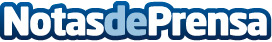 Protectores de garaje evitarían muchas visitas a talleres de chapa y pintura, según Termiser ProteccionesLos protectores de garaje son elementos fundamentales para prevenir los daños en la superficie de los vehículos al aparcar, momento en el que existe un mayor nivel de golpes por su dificultad según el criterio de Termiser ProteccionesDatos de contacto:Termiser Protecciones902 884 376Nota de prensa publicada en: https://www.notasdeprensa.es/protectores-de-garaje-evitarian-muchas-visitas Categorias: Automovilismo Sociedad Industria Automotriz http://www.notasdeprensa.es